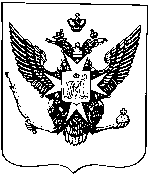 Муниципальные новости ПавловскаИнформационно-аналитический бюллетень28 ноября 2019 года                                                                                    Выпуск № 24_________________________________________________________________________________________________________________________________________________________________________________________________________________________________________________________________В номере: ПРОТОКОЛпубличных слушаний по проекту бюджета муниципального образования город Павловск  на 2020 год и на плановый период 2021-2022 годовПРОТОКОЛпубличных слушаний по проекту бюджета муниципального образования город Павловск  на 2020 год и на плановый период 2021-2022 годовСанкт-Петербург, Павловск                                                                                        27.11.2019 г. Песчаный пер., д. 11/16, здание администрации                                                       16.00	Публичные слушания проводятся по инициативе Муниципального Совета города Павловска в соответствии со ст. 264.6 Бюджетного кодекса РФ, ст. 28 Федерального Закона от    06.10.2003 № 131-ФЗ «Об общих принципах организации местного самоуправления в Российской Федерации», ст. 17 Устава внутригородского муниципального образования Санкт-Петербурга город Павловск, решением Муниципального Совета города Павловска от 13.11.2019 № 14/1.1 «О принятии в первом чтении (за основу) проекта бюджета муниципального образования город Павловск на 2020 год и на плановый период 2021-2021 годов».  	Тема публичных слушаний: «Обсуждение проекта бюджета муниципального образования город Павловск на 2020 год и на плановый период 2021-2022 годов».	Ведущий публичных слушаний – Зибарев Валерий Викторович – Глава муниципального образования города Павловска, секретарь – Лихачева Юлия Дмитриевна. Участники публичных слушаний:Зибарев В.В.– Глава муниципального образования города Павловска;Козлова А.В. – Глава Местной администрации города;Васильев В.Г. – депутат МС города Павловска;Павлов Г.Ю.– заместитель Главы муниципального образования города Павловска;Филатов Ю.В. – депутат МС города Павловска; Ресина Е.Е. –  помощник депутата МС города Павловска;Сотрудники Местной администрации города Павловска и аппарата Муниципального Совета города Павловска.15 жителей МО город Павловск по списку согласно приложению к настоящему протоколу.Решение Муниципального Совета города Павловска от 13.11.2019 № 14/1.1 «О принятии в первом чтении (за основу) проекта бюджета муниципального образования город Павловск на 2020 год и на плановый период 2021-2022 годов» и информационное сообщение о проведении публичных слушаний размещены на официальном сайте муниципального образования в информационно-телекоммуникационной сети Интернет по адресу: http://www.mo-pavlovsk.ru/, опубликованы в информационно-аналитический бюллетене «Муниципальные новости Павловска» № 21 от 13 ноября 2019 г. 	Глава Муниципального образования выступил с докладом по проекту бюджета муниципального образования город Павловск на 2020 год и на плановый период 2021-2022. В ходе обсуждения поступили вопросы:1.    О порядке определения стоимости работ по благоустройству, количестве объектов подлежащих благоустройству в 2020 году;2.   О строительстве детской игровой площадки по адресам: ул. Толмачева д. 8 и ул. Конюшенная, д. 14/12 ;3.   О возможности и открытия аптеки на ул. Звериницкой;4.   О реконструкции ул. Артиллерийской (на кладбище);5.  О трудоустройстве несовершеннолетних детей в летний период времени;6.  О конкурсных процедурах по определению подрядчиков на выполнение работ и оказание услуг для муниципальных нужд;7. О возможности перераспределения средств по различным адресам внутри муниципальных программ;8. О снижении расходов на строительство детских площадок в связи с их избыточным количеством и строительстве контейнерных площадок.Глава муниципального образования и Глава Местной администрации города Павловска ответили на все вопросы.В завершение, участники собрания рекомендовали Муниципальному Совету муниципального образования город Павловск принять проекта бюджета муниципального образования город Павловск на 2020 год и на плановый период 2021-2022 годов в целом. Общим согласиемРешили: Публичные слушания о принятии проекта бюджета муниципального образования город Павловск на 2020 год и на плановый период 2021-2022 годов проведены в соответствии с действующим законодательством. Публичные слушания считать состоявшимися. Рекомендовать Муниципальному Совету города Павловска принять проект бюджета муниципального образования город Павловск на 2020 год и на плановый период 2021-2022 годов в целом. Протокол публичных слушаний по проекту бюджета муниципального образования города Павловска на 2020 год и на плановый период 2021-2022 годов разместить на официальном сайте муниципального образования в информационно-телекоммуникационной сети Интернет по адресу: http://www.mo-pavlovsk.ru/.Приложение: 1.	Список участников публичных слушаний на 1 л.   Председатель собрания                                                     В.В. Зибарев  Секретарь                                                                           Ю.Д. Лихачева				                  Информационно-аналитический бюллетень «Муниципальные новости Павловска», выпуск № 24 от 28.11.2019Официальное издание Муниципального Совета города Павловска. Учредитель, редакция, издатель: Муниципальный Совет города ПавловскаГлавный редактор: Зибарев В.В. Адрес редакции: 196620, Санкт-Петербург, г. Павловск, Песчаный пер., д. 11/16, телефон: 465-17-73. Тираж 100 экз.Отпечатано на копировальном оборудовании Местной администрации города Павловска, г. Павловск, Песчаный пер., д. 11/16.Распространяется бесплатно.